Weather during the previous forecast periodAccording to meteorological data recorded at Agro meteorological Observatory, Pusa (Bihar), average maximum and minimum temperature were 22.7°C and 13.4°C, respectively. Average relative humidity was 92 percent at 0700 hrs.and 65 percent at 1400 hrs. Soil temperature at 5 cm depth was 13.5°C at 0700 hrs.and 23.0°C at 1400 hrs. Average wind speed, daily sunshine hours and average daily evaporation were 2.5km/hr, 4.5 hours and 1.2mm, respectively. Thunder clouds and scattered light rainfall were observed during the previous forecasting period. Morning fog was observed.Medium Range Weather Forecast(26-30th January, 2019)(Begusarai)Advisory for the farmers(A. Sattar)(Nodal Officer)Weather during the previous forecast periodAccording to meteorological data recorded at Agro meteorological Observatory, Pusa (Bihar), average maximum and minimum temperature were 22.7°C and 13.4°C, respectively. Average relative humidity was 92 percent at 0700 hrs.and 65 percent at 1400 hrs. Soil temperature at 5 cm depth was 13.5°C at 0700 hrs.and 23.0°C at 1400 hrs. Average wind speed, daily sunshine hours and average daily evaporation were 2.5km/hr, 4.5 hours and 1.2mm, respectively. Thunder clouds and scattered light rainfall were observed during the previous forecasting period. Morning fog was observed.Medium Range Weather Forecast(26-30th January, 2019) (Darbhanga)Advisory for the farmers(A. Sattar)(Nodal Officer)Weather during the previous forecast periodAccording to meteorological data recorded at Agro meteorological Observatory, Pusa (Bihar), average maximum and minimum temperature were 22.7°C and 13.4°C, respectively. Average relative humidity was 92 percent at 0700 hrs.and 65 percent at 1400 hrs. Soil temperature at 5 cm depth was 13.5°C at 0700 hrs.and 23.0°C at 1400 hrs. Average wind speed, daily sunshine hours and average daily evaporation were 2.5km/hr, 4.5 hours and 1.2mm, respectively. Thunder clouds and scattered light rainfall were observed during the previous forecasting period. Morning fog was observed.Medium Range Weather Forecast(26-30th January, 2019) (East Champaran)Advisory for the farmers(A. Sattar)(Nodal Officer)Weather during the previous forecast periodAccording to meteorological data recorded at Agro meteorological Observatory, Pusa (Bihar), average maximum and minimum temperature were 22.7°C and 13.4°C, respectively. Average relative humidity was 92 percent at 0700 hrs.and 65 percent at 1400 hrs. Soil temperature at 5 cm depth was 13.5°C at 0700 hrs.and 23.0°C at 1400 hrs. Average wind speed, daily sunshine hours and average daily evaporation were 2.5km/hr, 4.5 hours and 1.2mm, respectively. Thunder clouds and scattered light rainfall were observed during the previous forecasting period. Morning fog was observed.Medium Range Weather Forecast(26-30th January, 2019) (Gopalganj)Advisory for the farmers(A. Sattar)(Nodal Officer)Weather during the previous forecast periodAccording to meteorological data recorded at Agro meteorological Observatory, Pusa (Bihar), average maximum and minimum temperature were 22.7°C and 13.4°C, respectively. Average relative humidity was 92 percent at 0700 hrs.and 65 percent at 1400 hrs. Soil temperature at 5 cm depth was 13.5°C at 0700 hrs.and 23.0°C at 1400 hrs. Average wind speed, daily sunshine hours and average daily evaporation were 2.5km/hr, 4.5 hours and 1.2mm, respectively. Thunder clouds and scattered light rainfall were observed during the previous forecasting period. Morning fog was observed.Medium Range Weather Forecast(26-30th January, 2019) (Madhubani)Advisory for the farmers(A. Sattar)(Nodal Officer)Weather during the previous forecast periodAccording to meteorological data recorded at Agro meteorological Observatory, Pusa (Bihar), average maximum and minimum temperature were 22.7°C and 13.4°C, respectively. Average relative humidity was 92 percent at 0700 hrs.and 65 percent at 1400 hrs. Soil temperature at 5 cm depth was 13.5°C at 0700 hrs.and 23.0°C at 1400 hrs. Average wind speed, daily sunshine hours and average daily evaporation were 2.5km/hr, 4.5 hours and 1.2mm, respectively. Thunder clouds and scattered light rainfall were observed during the previous forecasting period. Morning fog was observed.Medium Range Weather Forecast(26-30th January, 2019) (Muzaffarpur)Advisory for the farmers(A. Sattar)(Nodal Officer)Weather during the previous forecast periodAccording to meteorological data recorded at Agro meteorological Observatory, Pusa (Bihar), average maximum and minimum temperature were 22.7°C and 13.4°C, respectively. Average relative humidity was 92 percent at 0700 hrs.and 65 percent at 1400 hrs. Soil temperature at 5 cm depth was 13.5°C at 0700 hrs.and 23.0°C at 1400 hrs. Average wind speed, daily sunshine hours and average daily evaporation were 2.5km/hr, 4.5 hours and 1.2mm, respectively. Thunder clouds and scattered light rainfall were observed during the previous forecasting period. Morning fog was observed.Medium Range Weather Forecast(26-30th January, 2019) (Samastipur)Advisory for the farmers(A. Sattar)(Nodal Officer)Weather during the previous forecast periodAccording to meteorological data recorded at Agro meteorological Observatory, Pusa (Bihar), average maximum and minimum temperature were 22.7°C and 13.4°C, respectively. Average relative humidity was 92 percent at 0700 hrs.and 65 percent at 1400 hrs. Soil temperature at 5 cm depth was 13.5°C at 0700 hrs.and 23.0°C at 1400 hrs. Average wind speed, daily sunshine hours and average daily evaporation were 2.5km/hr, 4.5 hours and 1.2mm, respectively. Thunder clouds and scattered light rainfall were observed during the previous forecasting period. Morning fog was observed.Medium Range Weather Forecast(26-30th January, 2019) (Saran)Advisory for the farmers(A. Sattar)(Nodal Officer)Weather during the previous forecast periodAccording to meteorological data recorded at Agro meteorological Observatory, Pusa (Bihar), average maximum and minimum temperature were 22.7°C and 13.4°C, respectively. Average relative humidity was 92 percent at 0700 hrs.and 65 percent at 1400 hrs. Soil temperature at 5 cm depth was 13.5°C at 0700 hrs.and 23.0°C at 1400 hrs. Average wind speed, daily sunshine hours and average daily evaporation were 2.5km/hr, 4.5 hours and 1.2mm, respectively. Thunder clouds and scattered light rainfall were observed during the previous forecasting period. Morning fog was observed.Medium Range Weather Forecast(26-30th January, 2019) (Shivhar)Advisory for the farmers(A. Sattar)(Nodal Officer)Weather during the previous forecast periodAccording to meteorological data recorded at Agro meteorological Observatory, Pusa (Bihar), average maximum and minimum temperature were 22.7°C and 13.4°C, respectively. Average relative humidity was 92 percent at 0700 hrs.and 65 percent at 1400 hrs. Soil temperature at 5 cm depth was 13.5°C at 0700 hrs.and 23.0°C at 1400 hrs. Average wind speed, daily sunshine hours and average daily evaporation were 2.5km/hr, 4.5 hours and 1.2mm, respectively. Thunder clouds and scattered light rainfall were observed during the previous forecasting period. Morning fog was observed.Medium Range Weather Forecast(26-30th January, 2019) (Sitamarhi)Advisory for the farmers(A. Sattar)(Nodal Officer)Weather during the previous forecast periodAccording to meteorological data recorded at Agro meteorological Observatory, Pusa (Bihar), average maximum and minimum temperature were 22.7°C and 13.4°C, respectively. Average relative humidity was 92 percent at 0700 hrs.and 65 percent at 1400 hrs. Soil temperature at 5 cm depth was 13.5°C at 0700 hrs.and 23.0°C at 1400 hrs. Average wind speed, daily sunshine hours and average daily evaporation were 2.5km/hr, 4.5 hours and 1.2mm, respectively. Thunder clouds and scattered light rainfall were observed during the previous forecasting period. Morning fog was observed.Medium Range Weather Forecast(26-30th January, 2019) (Siwan)Advisory for the farmers(A. Sattar)(Nodal Officer)Weather during the previous forecast periodAccording to meteorological data recorded at Agro meteorological Observatory, Pusa (Bihar), average maximum and minimum temperature were 22.7°C and 13.4°C, respectively. Average relative humidity was 92 percent at 0700 hrs.and 65 percent at 1400 hrs. Soil temperature at 5 cm depth was 13.5°C at 0700 hrs.and 23.0°C at 1400 hrs. Average wind speed, daily sunshine hours and average daily evaporation were 2.5km/hr, 4.5 hours and 1.2mm, respectively. Thunder clouds and scattered light rainfall were observed during the previous forecasting period. Morning fog was observed.Medium Range Weather Forecast(26-30th January, 2019) (Vaishali)Advisory for the farmers(A. Sattar)(Nodal Officer)Weather during the previous forecast periodAccording to meteorological data recorded at Agro meteorological Observatory, Pusa (Bihar), average maximum and minimum temperature were 22.7°C and 13.4°C, respectively. Average relative humidity was 92 percent at 0700 hrs.and 65 percent at 1400 hrs. Soil temperature at 5 cm depth was 13.5°C at 0700 hrs.and 23.0°C at 1400 hrs. Average wind speed, daily sunshine hours and average daily evaporation were 2.5km/hr, 4.5 hours and 1.2mm, respectively. Thunder clouds and scattered light rainfall were observed during the previous forecasting period. Morning fog was observed.Medium Range Weather Forecast(26-30th January, 2019) (West Champaran)Advisory for the farmers(A. Sattar)(Nodal Officer)GRAMIN KRISHI MAUSAM SEWA (GKMS)AGRO-METEOROLOGY DIVISIONDr. Rajendra Prasad Central Agricultural University, PusaSamastipur, Bihar -848 125GRAMIN KRISHI MAUSAM SEWA (GKMS)AGRO-METEOROLOGY DIVISIONDr. Rajendra Prasad Central Agricultural University, PusaSamastipur, Bihar -848 125GRAMIN KRISHI MAUSAM SEWA (GKMS)AGRO-METEOROLOGY DIVISIONDr. Rajendra Prasad Central Agricultural University, PusaSamastipur, Bihar -848 125Bulletin No. 8Date:Friday,25th January, 2019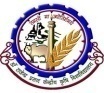 Weather parameters26January27January28January29January30JanuaryRemarksRainfall(mm)30000Thundershower/light rainfall during next 12-24 hoursMax. T (°C)2222232223-Mini. T (°C)111110109-Cloud cover (okta)63000Mainly cloudy in the next 1-2 days, thereafter partially cloudyMax Relative Humidity (%)9595959590Min Relative Humidity (%)5660605555Wind speed (kmph)5510105Wind direction(deg)WesterlyWesterlyWesterlyWesterlyEasterlyWesterly /EasterlyCropPhenophasesAdvisory (Based on weather forecast)During the previous forecasted period, light rainfall under the influence of westerly disturbance was experienced at many places in north Bihar districts. Taking advantage of soil moisture, farmers are advised to broadcast nitrogenous fertilizer in cereals and pulse crops. In view of rainfall forecast during the next12- 24 hours, farmers are advised to skip irrigation in standing crops such as wheat, maize, gram, pea, potato etc. Farmers are also advised to take precaution in different ongoing agricultural operations like spraying of pesticides in the crop field.During the previous forecasted period, light rainfall under the influence of westerly disturbance was experienced at many places in north Bihar districts. Taking advantage of soil moisture, farmers are advised to broadcast nitrogenous fertilizer in cereals and pulse crops. In view of rainfall forecast during the next12- 24 hours, farmers are advised to skip irrigation in standing crops such as wheat, maize, gram, pea, potato etc. Farmers are also advised to take precaution in different ongoing agricultural operations like spraying of pesticides in the crop field.During the previous forecasted period, light rainfall under the influence of westerly disturbance was experienced at many places in north Bihar districts. Taking advantage of soil moisture, farmers are advised to broadcast nitrogenous fertilizer in cereals and pulse crops. In view of rainfall forecast during the next12- 24 hours, farmers are advised to skip irrigation in standing crops such as wheat, maize, gram, pea, potato etc. Farmers are also advised to take precaution in different ongoing agricultural operations like spraying of pesticides in the crop field.Elephant yam bean and TurmericHarvestingFarmers are advised to take utmost care in the harvesting of matured crop of elephant yambean and turmeric. Keep the harvested produce in the safe place to prevent it from spoilage/losses.Vegetables-Land preparation is advised for sowing of summer vegetables such as okra, pumpkin, cucumber, sponge gourd ridge guard, bitter guard. For healthy production of vegetables, application of 15-20 ton FYM is advised during land preparation. To protect the vegetable crops from cutworm attack, application of mixture of 20-30 kg sand with Chlorpyriphos 20EC@2 liters/acre is advised during land ploughing.Intercultural operation is advised in standing vegetables crop such as cabbage, late sown cauliflower, tomato, brinjal, chilli, pea etc. Regular monitoring is advised against attack of insect-pests and diseases.Pea/Gram/TomatoFruitingRegular monitoring is advised for infestation of pod borer in gram/pea/tomato crop. If infestation occurs, installation of Pheromone trap @ 3-4 traps per acre is advised. “T” shaped bird perches in and around crop field are to be installed for controlling insect population.MaizeKnee high/Late vegetative phaseFarmers are advised to apply 50 kg nitrogen per hectare in 50-60 days old maize crop. Monitoring is advised for attack of stem borer in maize crop.Wheat  Late Tillering Application of mixture of 20 kg sand with Chlorpyriphos 20EC@2 liters/acre is advised if symptoms of termite appear in wheat crop. PotatoVegetative/tuber formationWeeding is advised in late sown potato crop. Regular monitoring is advised for infestation of insect-pest and diseases.OnionEarly vegetative stage Weeding is advised in 20-25 days old transplanted onion crop.Animal care-Special care should be given to milch animal. Farmers are advised to give 50 gram salt and 50-100 gm mineral mixture supplicated with feeds prepared from grains, and green & dry hay to keep them healthy and strong. Hygiene should be maintained at the place where animals are kept. Do not keep animal in open at night.GRAMIN KRISHI MAUSAM SEWA (GKMS)AGRO-METEOROLOGY DIVISIONDr. Rajendra Prasad Central Agricultural University, PusaSamastipur, Bihar -848 125GRAMIN KRISHI MAUSAM SEWA (GKMS)AGRO-METEOROLOGY DIVISIONDr. Rajendra Prasad Central Agricultural University, PusaSamastipur, Bihar -848 125GRAMIN KRISHI MAUSAM SEWA (GKMS)AGRO-METEOROLOGY DIVISIONDr. Rajendra Prasad Central Agricultural University, PusaSamastipur, Bihar -848 125Bulletin No. 8Date:Friday,25th January, 2019Weather parameters26January27January28January29January30JanuaryRemarksRainfall(mm)30000Thundershower/light rainfall during next 12-24 hoursMax. T (°C)2222232223-Mini. T (°C)111110109-Cloud cover (okta)63000Mainly cloudy in the next 1-2 days, thereafter partially cloudyMax Relative Humidity (%)9595959590Min Relative Humidity (%)5660605555Wind speed (kmph)5510105Wind direction(deg)WesterlyWesterlyWesterlyWesterlyEasterlyWesterly /EasterlyCropPhenophasesAdvisory (Based on weather forecast)During the previous forecasted period, light rainfall under the influence of westerly disturbance was experienced at many places in north Bihar districts. Taking advantage of soil moisture, farmers are advised to broadcast nitrogenous fertilizer in cereals and pulse crops. In view of rainfall forecast during the next12- 24 hours, farmers are advised to skip irrigation in standing crops such as wheat, maize, gram, pea, potato etc. Farmers are also advised to take precaution in different ongoing agricultural operations like spraying of pesticides in the crop field.During the previous forecasted period, light rainfall under the influence of westerly disturbance was experienced at many places in north Bihar districts. Taking advantage of soil moisture, farmers are advised to broadcast nitrogenous fertilizer in cereals and pulse crops. In view of rainfall forecast during the next12- 24 hours, farmers are advised to skip irrigation in standing crops such as wheat, maize, gram, pea, potato etc. Farmers are also advised to take precaution in different ongoing agricultural operations like spraying of pesticides in the crop field.During the previous forecasted period, light rainfall under the influence of westerly disturbance was experienced at many places in north Bihar districts. Taking advantage of soil moisture, farmers are advised to broadcast nitrogenous fertilizer in cereals and pulse crops. In view of rainfall forecast during the next12- 24 hours, farmers are advised to skip irrigation in standing crops such as wheat, maize, gram, pea, potato etc. Farmers are also advised to take precaution in different ongoing agricultural operations like spraying of pesticides in the crop field.Elephant yam bean and TurmericHarvestingFarmers are advised to take utmost care in the harvesting of matured crop of elephant yambean and turmeric. Keep the harvested produce in the safe place to prevent it from spoilage/losses.Vegetables-Land preparation is advised for sowing of summer vegetables such as okra, pumpkin, cucumber, sponge gourd ridge guard, bitter guard. For healthy production of vegetables, application of 15-20 ton FYM is advised during land preparation. To protect the vegetable crops from cutworm attack, application of mixture of 20-30 kg sand with Chlorpyriphos 20EC@2 liters/acre is advised during land ploughing.Intercultural operation is advised in standing vegetables crop such as cabbage, late sown cauliflower, tomato, brinjal, chilli, pea etc. Regular monitoring is advised against attack of insect-pests and diseases.Pea/Gram/TomatoFruitingRegular monitoring is advised for infestation of pod borer in gram/pea/tomato crop. If infestation occurs, installation of Pheromone trap @ 3-4 traps per acre is advised. “T” shaped bird perches in and around crop field are to be installed for controlling insect population.MaizeKnee high/Late vegetative phaseFarmers are advised to apply 50 kg nitrogen per hectare in 50-60 days old maize crop. Monitoring is advised for attack of stem borer in maize crop.Wheat  Late Tillering Application of mixture of 20 kg sand with Chlorpyriphos 20EC@2 liters/acre is advised if symptoms of termite appear in wheat crop. PotatoVegetative/tuber formationWeeding is advised in late sown potato crop. Regular monitoring is advised for infestation of insect-pest and diseases.OnionEarly vegetative stage Weeding is advised in 20-25 days old transplanted onion crop.Animal care-Special care should be given to milch animal. Farmers are advised to give 50 gram salt and 50-100 gm mineral mixture supplicated with feeds prepared from grains, and green & dry hay to keep them healthy and strong. Hygiene should be maintained at the place where animals are kept. Do not keep animal in open at night.GRAMIN KRISHI MAUSAM SEWA (GKMS)AGRO-METEOROLOGY DIVISIONDr. Rajendra Prasad Central Agricultural University, PusaSamastipur, Bihar -848 125GRAMIN KRISHI MAUSAM SEWA (GKMS)AGRO-METEOROLOGY DIVISIONDr. Rajendra Prasad Central Agricultural University, PusaSamastipur, Bihar -848 125GRAMIN KRISHI MAUSAM SEWA (GKMS)AGRO-METEOROLOGY DIVISIONDr. Rajendra Prasad Central Agricultural University, PusaSamastipur, Bihar -848 125Bulletin No. 8Date:Friday,25th January, 2019Weather parameters26January27January28January29January30JanuaryRemarksRainfall(mm)30000Thundershower/light rainfall during next 12-24 hoursMax. T (°C)2222232223-Mini. T (°C)111110109-Cloud cover (okta)63000Mainly cloudy in the next 1-2 days, thereafter partially cloudyMax Relative Humidity (%)9595959590Min Relative Humidity (%)5660605555Wind speed (kmph)5510105Wind direction(deg)WesterlyWesterlyWesterlyWesterlyEasterlyWesterly /EasterlyCropPhenophasesAdvisory (Based on weather forecast)During the previous forecasted period, light rainfall under the influence of westerly disturbance was experienced at many places in north Bihar districts. Taking advantage of soil moisture, farmers are advised to broadcast nitrogenous fertilizer in cereals and pulse crops. In view of rainfall forecast during the next12- 24 hours, farmers are advised to skip irrigation in standing crops such as wheat, maize, gram, pea, potato etc. Farmers are also advised to take precaution in different ongoing agricultural operations like spraying of pesticides in the crop field.During the previous forecasted period, light rainfall under the influence of westerly disturbance was experienced at many places in north Bihar districts. Taking advantage of soil moisture, farmers are advised to broadcast nitrogenous fertilizer in cereals and pulse crops. In view of rainfall forecast during the next12- 24 hours, farmers are advised to skip irrigation in standing crops such as wheat, maize, gram, pea, potato etc. Farmers are also advised to take precaution in different ongoing agricultural operations like spraying of pesticides in the crop field.During the previous forecasted period, light rainfall under the influence of westerly disturbance was experienced at many places in north Bihar districts. Taking advantage of soil moisture, farmers are advised to broadcast nitrogenous fertilizer in cereals and pulse crops. In view of rainfall forecast during the next12- 24 hours, farmers are advised to skip irrigation in standing crops such as wheat, maize, gram, pea, potato etc. Farmers are also advised to take precaution in different ongoing agricultural operations like spraying of pesticides in the crop field.Elephant yam bean and TurmericHarvestingFarmers are advised to take utmost care in the harvesting of matured crop of elephant yambean and turmeric. Keep the harvested produce in the safe place to prevent it from spoilage/losses.Vegetables-Land preparation is advised for sowing of summer vegetables such as okra, pumpkin, cucumber, sponge gourd ridge guard, bitter guard. For healthy production of vegetables, application of 15-20 ton FYM is advised during land preparation. To protect the vegetable crops from cutworm attack, application of mixture of 20-30 kg sand with Chlorpyriphos 20EC@2 liters/acre is advised during land ploughing.Intercultural operation is advised in standing vegetables crop such as cabbage, late sown cauliflower, tomato, brinjal, chilli, pea etc. Regular monitoring is advised against attack of insect-pests and diseases.Pea/Gram/TomatoFruitingRegular monitoring is advised for infestation of pod borer in gram/pea/tomato crop. If infestation occurs, installation of Pheromone trap @ 3-4 traps per acre is advised. “T” shaped bird perches in and around crop field are to be installed for controlling insect population.MaizeKnee high/Late vegetative phaseFarmers are advised to apply 50 kg nitrogen per hectare in 50-60 days old maize crop. Monitoring is advised for attack of stem borer in maize crop.Wheat  Late Tillering Application of mixture of 20 kg sand with Chlorpyriphos 20EC@2 liters/acre is advised if symptoms of termite appear in wheat crop. PotatoVegetative/tuber formationWeeding is advised in late sown potato crop. Regular monitoring is advised for infestation of insect-pest and diseases.OnionEarly vegetative stage Weeding is advised in 20-25 days old transplanted onion crop.Animal care-Special care should be given to milch animal. Farmers are advised to give 50 gram salt and 50-100 gm mineral mixture supplicated with feeds prepared from grains, and green & dry hay to keep them healthy and strong. Hygiene should be maintained at the place where animals are kept. Do not keep animal in open at night.GRAMIN KRISHI MAUSAM SEWA (GKMS)AGRO-METEOROLOGY DIVISIONDr. Rajendra Prasad Central Agricultural University, PusaSamastipur, Bihar -848 125GRAMIN KRISHI MAUSAM SEWA (GKMS)AGRO-METEOROLOGY DIVISIONDr. Rajendra Prasad Central Agricultural University, PusaSamastipur, Bihar -848 125GRAMIN KRISHI MAUSAM SEWA (GKMS)AGRO-METEOROLOGY DIVISIONDr. Rajendra Prasad Central Agricultural University, PusaSamastipur, Bihar -848 125Bulletin No. 8Date:Friday,25th January, 2019Weather parameters26January27January28January29January30JanuaryRemarksRainfall(mm)30000Thundershower/light rainfall during next 12-24 hoursMax. T (°C)2222232223-Mini. T (°C)111110109-Cloud cover (okta)63000Mainly cloudy in the next 1-2 days, thereafter partially cloudyMax Relative Humidity (%)9595959590Min Relative Humidity (%)5660605555Wind speed (kmph)5510105Wind direction(deg)WesterlyWesterlyWesterlyWesterlyEasterlyWesterly /EasterlyCropPhenophasesAdvisory (Based on weather forecast)During the previous forecasted period, light rainfall under the influence of westerly disturbance was experienced at many places in north Bihar districts. Taking advantage of soil moisture, farmers are advised to broadcast nitrogenous fertilizer in cereals and pulse crops. In view of rainfall forecast during the next12- 24 hours, farmers are advised to skip irrigation in standing crops such as wheat, maize, gram, pea, potato etc. Farmers are also advised to take precaution in different ongoing agricultural operations like spraying of pesticides in the crop field.During the previous forecasted period, light rainfall under the influence of westerly disturbance was experienced at many places in north Bihar districts. Taking advantage of soil moisture, farmers are advised to broadcast nitrogenous fertilizer in cereals and pulse crops. In view of rainfall forecast during the next12- 24 hours, farmers are advised to skip irrigation in standing crops such as wheat, maize, gram, pea, potato etc. Farmers are also advised to take precaution in different ongoing agricultural operations like spraying of pesticides in the crop field.During the previous forecasted period, light rainfall under the influence of westerly disturbance was experienced at many places in north Bihar districts. Taking advantage of soil moisture, farmers are advised to broadcast nitrogenous fertilizer in cereals and pulse crops. In view of rainfall forecast during the next12- 24 hours, farmers are advised to skip irrigation in standing crops such as wheat, maize, gram, pea, potato etc. Farmers are also advised to take precaution in different ongoing agricultural operations like spraying of pesticides in the crop field.Elephant yam bean and TurmericHarvestingFarmers are advised to take utmost care in the harvesting of matured crop of elephant yambean and turmeric. Keep the harvested produce in the safe place to prevent it from spoilage/losses.Vegetables-Land preparation is advised for sowing of summer vegetables such as okra, pumpkin, cucumber, sponge gourd ridge guard, bitter guard. For healthy production of vegetables, application of 15-20 ton FYM is advised during land preparation. To protect the vegetable crops from cutworm attack, application of mixture of 20-30 kg sand with Chlorpyriphos 20EC@2 liters/acre is advised during land ploughing.Intercultural operation is advised in standing vegetables crop such as cabbage, late sown cauliflower, tomato, brinjal, chilli, pea etc. Regular monitoring is advised against attack of insect-pests and diseases.Pea/Gram/TomatoFruitingRegular monitoring is advised for infestation of pod borer in gram/pea/tomato crop. If infestation occurs, installation of Pheromone trap @ 3-4 traps per acre is advised. “T” shaped bird perches in and around crop field are to be installed for controlling insect population.MaizeKnee high/Late vegetative phaseFarmers are advised to apply 50 kg nitrogen per hectare in 50-60 days old maize crop. Monitoring is advised for attack of stem borer in maize crop.Wheat  Late Tillering Application of mixture of 20 kg sand with Chlorpyriphos 20EC@2 liters/acre is advised if symptoms of termite appear in wheat crop. PotatoVegetative/tuber formationWeeding is advised in late sown potato crop. Regular monitoring is advised for infestation of insect-pest and diseases.OnionEarly vegetative stage Weeding is advised in 20-25 days old transplanted onion crop.Animal care-Special care should be given to milch animal. Farmers are advised to give 50 gram salt and 50-100 gm mineral mixture supplicated with feeds prepared from grains, and green & dry hay to keep them healthy and strong. Hygiene should be maintained at the place where animals are kept. Do not keep animal in open at night.GRAMIN KRISHI MAUSAM SEWA (GKMS)AGRO-METEOROLOGY DIVISIONDr. Rajendra Prasad Central Agricultural University, PusaSamastipur, Bihar -848 125GRAMIN KRISHI MAUSAM SEWA (GKMS)AGRO-METEOROLOGY DIVISIONDr. Rajendra Prasad Central Agricultural University, PusaSamastipur, Bihar -848 125GRAMIN KRISHI MAUSAM SEWA (GKMS)AGRO-METEOROLOGY DIVISIONDr. Rajendra Prasad Central Agricultural University, PusaSamastipur, Bihar -848 125Bulletin No. 8Date:Friday,25th January, 2019Weather parameters26January27January28January29January30JanuaryRemarksRainfall(mm)30000Thundershower/light rainfall during next 12-24 hoursMax. T (°C)2222232223-Mini. T (°C)111110109-Cloud cover (okta)63000Mainly cloudy in the next 1-2 days, thereafter partially cloudyMax Relative Humidity (%)9595959590Min Relative Humidity (%)5660605555Wind speed (kmph)5510105Wind direction(deg)WesterlyWesterlyWesterlyWesterlyEasterlyWesterly /EasterlyCropPhenophasesAdvisory (Based on weather forecast)During the previous forecasted period, light rainfall under the influence of westerly disturbance was experienced at many places in north Bihar districts. Taking advantage of soil moisture, farmers are advised to broadcast nitrogenous fertilizer in cereals and pulse crops. In view of rainfall forecast during the next12- 24 hours, farmers are advised to skip irrigation in standing crops such as wheat, maize, gram, pea, potato etc. Farmers are also advised to take precaution in different ongoing agricultural operations like spraying of pesticides in the crop field.During the previous forecasted period, light rainfall under the influence of westerly disturbance was experienced at many places in north Bihar districts. Taking advantage of soil moisture, farmers are advised to broadcast nitrogenous fertilizer in cereals and pulse crops. In view of rainfall forecast during the next12- 24 hours, farmers are advised to skip irrigation in standing crops such as wheat, maize, gram, pea, potato etc. Farmers are also advised to take precaution in different ongoing agricultural operations like spraying of pesticides in the crop field.During the previous forecasted period, light rainfall under the influence of westerly disturbance was experienced at many places in north Bihar districts. Taking advantage of soil moisture, farmers are advised to broadcast nitrogenous fertilizer in cereals and pulse crops. In view of rainfall forecast during the next12- 24 hours, farmers are advised to skip irrigation in standing crops such as wheat, maize, gram, pea, potato etc. Farmers are also advised to take precaution in different ongoing agricultural operations like spraying of pesticides in the crop field.Elephant yam bean and TurmericHarvestingFarmers are advised to take utmost care in the harvesting of matured crop of elephant yambean and turmeric. Keep the harvested produce in the safe place to prevent it from spoilage/losses.Vegetables-Land preparation is advised for sowing of summer vegetables such as okra, pumpkin, cucumber, sponge gourd ridge guard, bitter guard. For healthy production of vegetables, application of 15-20 ton FYM is advised during land preparation. To protect the vegetable crops from cutworm attack, application of mixture of 20-30 kg sand with Chlorpyriphos 20EC@2 liters/acre is advised during land ploughing.Intercultural operation is advised in standing vegetables crop such as cabbage, late sown cauliflower, tomato, brinjal, chilli, pea etc. Regular monitoring is advised against attack of insect-pests and diseases.Pea/Gram/TomatoFruitingRegular monitoring is advised for infestation of pod borer in gram/pea/tomato crop. If infestation occurs, installation of Pheromone trap @ 3-4 traps per acre is advised. “T” shaped bird perches in and around crop field are to be installed for controlling insect population.MaizeKnee high/Late vegetative phaseFarmers are advised to apply 50 kg nitrogen per hectare in 50-60 days old maize crop. Monitoring is advised for attack of stem borer in maize crop.Wheat  Late Tillering Application of mixture of 20 kg sand with Chlorpyriphos 20EC@2 liters/acre is advised if symptoms of termite appear in wheat crop. PotatoVegetative/tuber formationWeeding is advised in late sown potato crop. Regular monitoring is advised for infestation of insect-pest and diseases.OnionEarly vegetative stage Weeding is advised in 20-25 days old transplanted onion crop.Animal care-Special care should be given to milch animal. Farmers are advised to give 50 gram salt and 50-100 gm mineral mixture supplicated with feeds prepared from grains, and green & dry hay to keep them healthy and strong. Hygiene should be maintained at the place where animals are kept. Do not keep animal in open at night.GRAMIN KRISHI MAUSAM SEWA (GKMS)AGRO-METEOROLOGY DIVISIONDr. Rajendra Prasad Central Agricultural University, PusaSamastipur, Bihar -848 125GRAMIN KRISHI MAUSAM SEWA (GKMS)AGRO-METEOROLOGY DIVISIONDr. Rajendra Prasad Central Agricultural University, PusaSamastipur, Bihar -848 125GRAMIN KRISHI MAUSAM SEWA (GKMS)AGRO-METEOROLOGY DIVISIONDr. Rajendra Prasad Central Agricultural University, PusaSamastipur, Bihar -848 125Bulletin No. 8Date:Friday,25th January, 2019Weather parameters26January27January28January29January30JanuaryRemarksRainfall(mm)30000Thundershower/light rainfall during next 12-24 hoursMax. T (°C)2222232223-Mini. T (°C)111110109-Cloud cover (okta)63000Mainly cloudy in the next 1-2 days, thereafter partially cloudyMax Relative Humidity (%)9595959590Min Relative Humidity (%)5660605555Wind speed (kmph)5510105Wind direction(deg)WesterlyWesterlyWesterlyWesterlyEasterlyWesterly /EasterlyCropPhenophasesAdvisory (Based on weather forecast)During the previous forecasted period, light rainfall under the influence of westerly disturbance was experienced at many places in north Bihar districts. Taking advantage of soil moisture, farmers are advised to broadcast nitrogenous fertilizer in cereals and pulse crops. In view of rainfall forecast during the next12- 24 hours, farmers are advised to skip irrigation in standing crops such as wheat, maize, gram, pea, potato etc. Farmers are also advised to take precaution in different ongoing agricultural operations like spraying of pesticides in the crop field.During the previous forecasted period, light rainfall under the influence of westerly disturbance was experienced at many places in north Bihar districts. Taking advantage of soil moisture, farmers are advised to broadcast nitrogenous fertilizer in cereals and pulse crops. In view of rainfall forecast during the next12- 24 hours, farmers are advised to skip irrigation in standing crops such as wheat, maize, gram, pea, potato etc. Farmers are also advised to take precaution in different ongoing agricultural operations like spraying of pesticides in the crop field.During the previous forecasted period, light rainfall under the influence of westerly disturbance was experienced at many places in north Bihar districts. Taking advantage of soil moisture, farmers are advised to broadcast nitrogenous fertilizer in cereals and pulse crops. In view of rainfall forecast during the next12- 24 hours, farmers are advised to skip irrigation in standing crops such as wheat, maize, gram, pea, potato etc. Farmers are also advised to take precaution in different ongoing agricultural operations like spraying of pesticides in the crop field.Elephant yam bean and TurmericHarvestingFarmers are advised to take utmost care in the harvesting of matured crop of elephant yambean and turmeric. Keep the harvested produce in the safe place to prevent it from spoilage/losses.Vegetables-Land preparation is advised for sowing of summer vegetables such as okra, pumpkin, cucumber, sponge gourd ridge guard, bitter guard. For healthy production of vegetables, application of 15-20 ton FYM is advised during land preparation. To protect the vegetable crops from cutworm attack, application of mixture of 20-30 kg sand with Chlorpyriphos 20EC@2 liters/acre is advised during land ploughing.Intercultural operation is advised in standing vegetables crop such as cabbage, late sown cauliflower, tomato, brinjal, chilli, pea etc. Regular monitoring is advised against attack of insect-pests and diseases.Pea/Gram/TomatoFruitingRegular monitoring is advised for infestation of pod borer in gram/pea/tomato crop. If infestation occurs, installation of Pheromone trap @ 3-4 traps per acre is advised. “T” shaped bird perches in and around crop field are to be installed for controlling insect population.MaizeKnee high/Late vegetative phaseFarmers are advised to apply 50 kg nitrogen per hectare in 50-60 days old maize crop. Monitoring is advised for attack of stem borer in maize crop.Wheat  Late Tillering Application of mixture of 20 kg sand with Chlorpyriphos 20EC@2 liters/acre is advised if symptoms of termite appear in wheat crop. PotatoVegetative/tuber formationWeeding is advised in late sown potato crop. Regular monitoring is advised for infestation of insect-pest and diseases.OnionEarly vegetative stage Weeding is advised in 20-25 days old transplanted onion crop.Animal care-Special care should be given to milch animal. Farmers are advised to give 50 gram salt and 50-100 gm mineral mixture supplicated with feeds prepared from grains, and green & dry hay to keep them healthy and strong. Hygiene should be maintained at the place where animals are kept. Do not keep animal in open at night.GRAMIN KRISHI MAUSAM SEWA (GKMS)AGRO-METEOROLOGY DIVISIONDr. Rajendra Prasad Central Agricultural University, PusaSamastipur, Bihar -848 125GRAMIN KRISHI MAUSAM SEWA (GKMS)AGRO-METEOROLOGY DIVISIONDr. Rajendra Prasad Central Agricultural University, PusaSamastipur, Bihar -848 125GRAMIN KRISHI MAUSAM SEWA (GKMS)AGRO-METEOROLOGY DIVISIONDr. Rajendra Prasad Central Agricultural University, PusaSamastipur, Bihar -848 125Bulletin No. 8Date:Friday,25th January, 2019Weather parameters26January27January28January29January30JanuaryRemarksRainfall(mm)30000Thundershower/light rainfall during next 12-24 hoursMax. T (°C)2222232223-Mini. T (°C)111110109-Cloud cover (okta)63000Mainly cloudy in the next 1-2 days, thereafter partially cloudyMax Relative Humidity (%)9595959590Min Relative Humidity (%)5660605555Wind speed (kmph)5510105Wind direction(deg)WesterlyWesterlyWesterlyWesterlyEasterlyWesterly /EasterlyCropPhenophasesAdvisory (Based on weather forecast)During the previous forecasted period, light rainfall under the influence of westerly disturbance was experienced at many places in north Bihar districts. Taking advantage of soil moisture, farmers are advised to broadcast nitrogenous fertilizer in cereals and pulse crops. In view of rainfall forecast during the next12- 24 hours, farmers are advised to skip irrigation in standing crops such as wheat, maize, gram, pea, potato etc. Farmers are also advised to take precaution in different ongoing agricultural operations like spraying of pesticides in the crop field.During the previous forecasted period, light rainfall under the influence of westerly disturbance was experienced at many places in north Bihar districts. Taking advantage of soil moisture, farmers are advised to broadcast nitrogenous fertilizer in cereals and pulse crops. In view of rainfall forecast during the next12- 24 hours, farmers are advised to skip irrigation in standing crops such as wheat, maize, gram, pea, potato etc. Farmers are also advised to take precaution in different ongoing agricultural operations like spraying of pesticides in the crop field.During the previous forecasted period, light rainfall under the influence of westerly disturbance was experienced at many places in north Bihar districts. Taking advantage of soil moisture, farmers are advised to broadcast nitrogenous fertilizer in cereals and pulse crops. In view of rainfall forecast during the next12- 24 hours, farmers are advised to skip irrigation in standing crops such as wheat, maize, gram, pea, potato etc. Farmers are also advised to take precaution in different ongoing agricultural operations like spraying of pesticides in the crop field.Elephant yam bean and TurmericHarvestingFarmers are advised to take utmost care in the harvesting of matured crop of elephant yambean and turmeric. Keep the harvested produce in the safe place to prevent it from spoilage/losses.Vegetables-Land preparation is advised for sowing of summer vegetables such as okra, pumpkin, cucumber, sponge gourd ridge guard, bitter guard. For healthy production of vegetables, application of 15-20 ton FYM is advised during land preparation. To protect the vegetable crops from cutworm attack, application of mixture of 20-30 kg sand with Chlorpyriphos 20EC@2 liters/acre is advised during land ploughing.Intercultural operation is advised in standing vegetables crop such as cabbage, late sown cauliflower, tomato, brinjal, chilli, pea etc. Regular monitoring is advised against attack of insect-pests and diseases.Pea/Gram/TomatoFruitingRegular monitoring is advised for infestation of pod borer in gram/pea/tomato crop. If infestation occurs, installation of Pheromone trap @ 3-4 traps per acre is advised. “T” shaped bird perches in and around crop field are to be installed for controlling insect population.MaizeKnee high/Late vegetative phaseFarmers are advised to apply 50 kg nitrogen per hectare in 50-60 days old maize crop. Monitoring is advised for attack of stem borer in maize crop.Wheat  Late Tillering Application of mixture of 20 kg sand with Chlorpyriphos 20EC@2 liters/acre is advised if symptoms of termite appear in wheat crop. PotatoVegetative/tuber formationWeeding is advised in late sown potato crop. Regular monitoring is advised for infestation of insect-pest and diseases.OnionEarly vegetative stage Weeding is advised in 20-25 days old transplanted onion crop.Animal care-Special care should be given to milch animal. Farmers are advised to give 50 gram salt and 50-100 gm mineral mixture supplicated with feeds prepared from grains, and green & dry hay to keep them healthy and strong. Hygiene should be maintained at the place where animals are kept. Do not keep animal in open at night.GRAMIN KRISHI MAUSAM SEWA (GKMS)AGRO-METEOROLOGY DIVISIONDr. Rajendra Prasad Central Agricultural University, PusaSamastipur, Bihar -848 125GRAMIN KRISHI MAUSAM SEWA (GKMS)AGRO-METEOROLOGY DIVISIONDr. Rajendra Prasad Central Agricultural University, PusaSamastipur, Bihar -848 125GRAMIN KRISHI MAUSAM SEWA (GKMS)AGRO-METEOROLOGY DIVISIONDr. Rajendra Prasad Central Agricultural University, PusaSamastipur, Bihar -848 125Bulletin No. 8Date:Friday,25th January, 2019Weather parameters26January27January28January29January30JanuaryRemarksRainfall(mm)30000Thundershower/light rainfall during next 12-24 hoursMax. T (°C)2222232223-Mini. T (°C)111110109-Cloud cover (okta)63000Mainly cloudy in the next 1-2 days, thereafter partially cloudyMax Relative Humidity (%)9595959590Min Relative Humidity (%)5660605555Wind speed (kmph)5510105Wind direction(deg)WesterlyWesterlyWesterlyWesterlyEasterlyWesterly /EasterlyCropPhenophasesAdvisory (Based on weather forecast)During the previous forecasted period, light rainfall under the influence of westerly disturbance was experienced at many places in north Bihar districts. Taking advantage of soil moisture, farmers are advised to broadcast nitrogenous fertilizer in cereals and pulse crops. In view of rainfall forecast during the next12- 24 hours, farmers are advised to skip irrigation in standing crops such as wheat, maize, gram, pea, potato etc. Farmers are also advised to take precaution in different ongoing agricultural operations like spraying of pesticides in the crop field.During the previous forecasted period, light rainfall under the influence of westerly disturbance was experienced at many places in north Bihar districts. Taking advantage of soil moisture, farmers are advised to broadcast nitrogenous fertilizer in cereals and pulse crops. In view of rainfall forecast during the next12- 24 hours, farmers are advised to skip irrigation in standing crops such as wheat, maize, gram, pea, potato etc. Farmers are also advised to take precaution in different ongoing agricultural operations like spraying of pesticides in the crop field.During the previous forecasted period, light rainfall under the influence of westerly disturbance was experienced at many places in north Bihar districts. Taking advantage of soil moisture, farmers are advised to broadcast nitrogenous fertilizer in cereals and pulse crops. In view of rainfall forecast during the next12- 24 hours, farmers are advised to skip irrigation in standing crops such as wheat, maize, gram, pea, potato etc. Farmers are also advised to take precaution in different ongoing agricultural operations like spraying of pesticides in the crop field.Elephant yam bean and TurmericHarvestingFarmers are advised to take utmost care in the harvesting of matured crop of elephant yambean and turmeric. Keep the harvested produce in the safe place to prevent it from spoilage/losses.Vegetables-Land preparation is advised for sowing of summer vegetables such as okra, pumpkin, cucumber, sponge gourd ridge guard, bitter guard. For healthy production of vegetables, application of 15-20 ton FYM is advised during land preparation. To protect the vegetable crops from cutworm attack, application of mixture of 20-30 kg sand with Chlorpyriphos 20EC@2 liters/acre is advised during land ploughing.Intercultural operation is advised in standing vegetables crop such as cabbage, late sown cauliflower, tomato, brinjal, chilli, pea etc. Regular monitoring is advised against attack of insect-pests and diseases.Pea/Gram/TomatoFruitingRegular monitoring is advised for infestation of pod borer in gram/pea/tomato crop. If infestation occurs, installation of Pheromone trap @ 3-4 traps per acre is advised. “T” shaped bird perches in and around crop field are to be installed for controlling insect population.MaizeKnee high/Late vegetative phaseFarmers are advised to apply 50 kg nitrogen per hectare in 50-60 days old maize crop. Monitoring is advised for attack of stem borer in maize crop.Wheat  Late Tillering Application of mixture of 20 kg sand with Chlorpyriphos 20EC@2 liters/acre is advised if symptoms of termite appear in wheat crop. PotatoVegetative/tuber formationWeeding is advised in late sown potato crop. Regular monitoring is advised for infestation of insect-pest and diseases.OnionEarly vegetative stage Weeding is advised in 20-25 days old transplanted onion crop.Animal care-Special care should be given to milch animal. Farmers are advised to give 50 gram salt and 50-100 gm mineral mixture supplicated with feeds prepared from grains, and green & dry hay to keep them healthy and strong. Hygiene should be maintained at the place where animals are kept. Do not keep animal in open at night.GRAMIN KRISHI MAUSAM SEWA (GKMS)AGRO-METEOROLOGY DIVISIONDr. Rajendra Prasad Central Agricultural University, PusaSamastipur, Bihar -848 125GRAMIN KRISHI MAUSAM SEWA (GKMS)AGRO-METEOROLOGY DIVISIONDr. Rajendra Prasad Central Agricultural University, PusaSamastipur, Bihar -848 125GRAMIN KRISHI MAUSAM SEWA (GKMS)AGRO-METEOROLOGY DIVISIONDr. Rajendra Prasad Central Agricultural University, PusaSamastipur, Bihar -848 125Bulletin No. 8Date:Friday,25th January, 2019Weather parameters26January27January28January29January30JanuaryRemarksRainfall(mm)30000Thundershower/light rainfall during next 12-24 hoursMax. T (°C)2222232223-Mini. T (°C)111110109-Cloud cover (okta)63000Mainly cloudy in the next 1-2 days, thereafter partially cloudyMax Relative Humidity (%)9595959590Min Relative Humidity (%)5660605555Wind speed (kmph)5510105Wind direction(deg)WesterlyWesterlyWesterlyWesterlyEasterlyWesterly /EasterlyCropPhenophasesAdvisory (Based on weather forecast)During the previous forecasted period, light rainfall under the influence of westerly disturbance was experienced at many places in north Bihar districts. Taking advantage of soil moisture, farmers are advised to broadcast nitrogenous fertilizer in cereals and pulse crops. In view of rainfall forecast during the next12- 24 hours, farmers are advised to skip irrigation in standing crops such as wheat, maize, gram, pea, potato etc. Farmers are also advised to take precaution in different ongoing agricultural operations like spraying of pesticides in the crop field.During the previous forecasted period, light rainfall under the influence of westerly disturbance was experienced at many places in north Bihar districts. Taking advantage of soil moisture, farmers are advised to broadcast nitrogenous fertilizer in cereals and pulse crops. In view of rainfall forecast during the next12- 24 hours, farmers are advised to skip irrigation in standing crops such as wheat, maize, gram, pea, potato etc. Farmers are also advised to take precaution in different ongoing agricultural operations like spraying of pesticides in the crop field.During the previous forecasted period, light rainfall under the influence of westerly disturbance was experienced at many places in north Bihar districts. Taking advantage of soil moisture, farmers are advised to broadcast nitrogenous fertilizer in cereals and pulse crops. In view of rainfall forecast during the next12- 24 hours, farmers are advised to skip irrigation in standing crops such as wheat, maize, gram, pea, potato etc. Farmers are also advised to take precaution in different ongoing agricultural operations like spraying of pesticides in the crop field.Elephant yam bean and TurmericHarvestingFarmers are advised to take utmost care in the harvesting of matured crop of elephant yambean and turmeric. Keep the harvested produce in the safe place to prevent it from spoilage/losses.Vegetables-Land preparation is advised for sowing of summer vegetables such as okra, pumpkin, cucumber, sponge gourd ridge guard, bitter guard. For healthy production of vegetables, application of 15-20 ton FYM is advised during land preparation. To protect the vegetable crops from cutworm attack, application of mixture of 20-30 kg sand with Chlorpyriphos 20EC@2 liters/acre is advised during land ploughing.Intercultural operation is advised in standing vegetables crop such as cabbage, late sown cauliflower, tomato, brinjal, chilli, pea etc. Regular monitoring is advised against attack of insect-pests and diseases.Pea/Gram/TomatoFruitingRegular monitoring is advised for infestation of pod borer in gram/pea/tomato crop. If infestation occurs, installation of Pheromone trap @ 3-4 traps per acre is advised. “T” shaped bird perches in and around crop field are to be installed for controlling insect population.MaizeKnee high/Late vegetative phaseFarmers are advised to apply 50 kg nitrogen per hectare in 50-60 days old maize crop. Monitoring is advised for attack of stem borer in maize crop.Wheat  Late Tillering Application of mixture of 20 kg sand with Chlorpyriphos 20EC@2 liters/acre is advised if symptoms of termite appear in wheat crop. PotatoVegetative/tuber formationWeeding is advised in late sown potato crop. Regular monitoring is advised for infestation of insect-pest and diseases.OnionEarly vegetative stage Weeding is advised in 20-25 days old transplanted onion crop.Animal care-Special care should be given to milch animal. Farmers are advised to give 50 gram salt and 50-100 gm mineral mixture supplicated with feeds prepared from grains, and green & dry hay to keep them healthy and strong. Hygiene should be maintained at the place where animals are kept. Do not keep animal in open at night.GRAMIN KRISHI MAUSAM SEWA (GKMS)AGRO-METEOROLOGY DIVISIONDr. Rajendra Prasad Central Agricultural University, PusaSamastipur, Bihar -848 125GRAMIN KRISHI MAUSAM SEWA (GKMS)AGRO-METEOROLOGY DIVISIONDr. Rajendra Prasad Central Agricultural University, PusaSamastipur, Bihar -848 125GRAMIN KRISHI MAUSAM SEWA (GKMS)AGRO-METEOROLOGY DIVISIONDr. Rajendra Prasad Central Agricultural University, PusaSamastipur, Bihar -848 125Bulletin No. 8Date:Friday,25th January, 2019Weather parameters26January27January28January29January30JanuaryRemarksRainfall(mm)30000Thundershower/light rainfall during next 12-24 hoursMax. T (°C)2222232223-Mini. T (°C)111110109-Cloud cover (okta)63000Mainly cloudy in the next 1-2 days, thereafter partially cloudyMax Relative Humidity (%)9595959590Min Relative Humidity (%)5660605555Wind speed (kmph)5510105Wind direction(deg)WesterlyWesterlyWesterlyWesterlyEasterlyWesterly /EasterlyCropPhenophasesAdvisory (Based on weather forecast)During the previous forecasted period, light rainfall under the influence of westerly disturbance was experienced at many places in north Bihar districts. Taking advantage of soil moisture, farmers are advised to broadcast nitrogenous fertilizer in cereals and pulse crops. In view of rainfall forecast during the next12- 24 hours, farmers are advised to skip irrigation in standing crops such as wheat, maize, gram, pea, potato etc. Farmers are also advised to take precaution in different ongoing agricultural operations like spraying of pesticides in the crop field.During the previous forecasted period, light rainfall under the influence of westerly disturbance was experienced at many places in north Bihar districts. Taking advantage of soil moisture, farmers are advised to broadcast nitrogenous fertilizer in cereals and pulse crops. In view of rainfall forecast during the next12- 24 hours, farmers are advised to skip irrigation in standing crops such as wheat, maize, gram, pea, potato etc. Farmers are also advised to take precaution in different ongoing agricultural operations like spraying of pesticides in the crop field.During the previous forecasted period, light rainfall under the influence of westerly disturbance was experienced at many places in north Bihar districts. Taking advantage of soil moisture, farmers are advised to broadcast nitrogenous fertilizer in cereals and pulse crops. In view of rainfall forecast during the next12- 24 hours, farmers are advised to skip irrigation in standing crops such as wheat, maize, gram, pea, potato etc. Farmers are also advised to take precaution in different ongoing agricultural operations like spraying of pesticides in the crop field.Elephant yam bean and TurmericHarvestingFarmers are advised to take utmost care in the harvesting of matured crop of elephant yambean and turmeric. Keep the harvested produce in the safe place to prevent it from spoilage/losses.Vegetables-Land preparation is advised for sowing of summer vegetables such as okra, pumpkin, cucumber, sponge gourd ridge guard, bitter guard. For healthy production of vegetables, application of 15-20 ton FYM is advised during land preparation. To protect the vegetable crops from cutworm attack, application of mixture of 20-30 kg sand with Chlorpyriphos 20EC@2 liters/acre is advised during land ploughing.Intercultural operation is advised in standing vegetables crop such as cabbage, late sown cauliflower, tomato, brinjal, chilli, pea etc. Regular monitoring is advised against attack of insect-pests and diseases.Pea/Gram/TomatoFruitingRegular monitoring is advised for infestation of pod borer in gram/pea/tomato crop. If infestation occurs, installation of Pheromone trap @ 3-4 traps per acre is advised. “T” shaped bird perches in and around crop field are to be installed for controlling insect population.MaizeKnee high/Late vegetative phaseFarmers are advised to apply 50 kg nitrogen per hectare in 50-60 days old maize crop. Monitoring is advised for attack of stem borer in maize crop.Wheat  Late Tillering Application of mixture of 20 kg sand with Chlorpyriphos 20EC@2 liters/acre is advised if symptoms of termite appear in wheat crop. PotatoVegetative/tuber formationWeeding is advised in late sown potato crop. Regular monitoring is advised for infestation of insect-pest and diseases.OnionEarly vegetative stage Weeding is advised in 20-25 days old transplanted onion crop.Animal care-Special care should be given to milch animal. Farmers are advised to give 50 gram salt and 50-100 gm mineral mixture supplicated with feeds prepared from grains, and green & dry hay to keep them healthy and strong. Hygiene should be maintained at the place where animals are kept. Do not keep animal in open at night.GRAMIN KRISHI MAUSAM SEWA (GKMS)AGRO-METEOROLOGY DIVISIONDr. Rajendra Prasad Central Agricultural University, PusaSamastipur, Bihar -848 125GRAMIN KRISHI MAUSAM SEWA (GKMS)AGRO-METEOROLOGY DIVISIONDr. Rajendra Prasad Central Agricultural University, PusaSamastipur, Bihar -848 125GRAMIN KRISHI MAUSAM SEWA (GKMS)AGRO-METEOROLOGY DIVISIONDr. Rajendra Prasad Central Agricultural University, PusaSamastipur, Bihar -848 125Bulletin No. 8Date:Friday,25th January, 2019Weather parameters26January27January28January29January30JanuaryRemarksRainfall(mm)30000Thundershower/light rainfall during next 12-24 hoursMax. T (°C)2222232223-Mini. T (°C)111110109-Cloud cover (okta)63000Mainly cloudy in the next 1-2 days, thereafter partially cloudyMax Relative Humidity (%)9595959590Min Relative Humidity (%)5660605555Wind speed (kmph)5510105Wind direction(deg)WesterlyWesterlyWesterlyWesterlyEasterlyWesterly /EasterlyCropPhenophasesAdvisory (Based on weather forecast)During the previous forecasted period, light rainfall under the influence of westerly disturbance was experienced at many places in north Bihar districts. Taking advantage of soil moisture, farmers are advised to broadcast nitrogenous fertilizer in cereals and pulse crops. In view of rainfall forecast during the next12- 24 hours, farmers are advised to skip irrigation in standing crops such as wheat, maize, gram, pea, potato etc. Farmers are also advised to take precaution in different ongoing agricultural operations like spraying of pesticides in the crop field.During the previous forecasted period, light rainfall under the influence of westerly disturbance was experienced at many places in north Bihar districts. Taking advantage of soil moisture, farmers are advised to broadcast nitrogenous fertilizer in cereals and pulse crops. In view of rainfall forecast during the next12- 24 hours, farmers are advised to skip irrigation in standing crops such as wheat, maize, gram, pea, potato etc. Farmers are also advised to take precaution in different ongoing agricultural operations like spraying of pesticides in the crop field.During the previous forecasted period, light rainfall under the influence of westerly disturbance was experienced at many places in north Bihar districts. Taking advantage of soil moisture, farmers are advised to broadcast nitrogenous fertilizer in cereals and pulse crops. In view of rainfall forecast during the next12- 24 hours, farmers are advised to skip irrigation in standing crops such as wheat, maize, gram, pea, potato etc. Farmers are also advised to take precaution in different ongoing agricultural operations like spraying of pesticides in the crop field.Elephant yam bean and TurmericHarvestingFarmers are advised to take utmost care in the harvesting of matured crop of elephant yambean and turmeric. Keep the harvested produce in the safe place to prevent it from spoilage/losses.Vegetables-Land preparation is advised for sowing of summer vegetables such as okra, pumpkin, cucumber, sponge gourd ridge guard, bitter guard. For healthy production of vegetables, application of 15-20 ton FYM is advised during land preparation. To protect the vegetable crops from cutworm attack, application of mixture of 20-30 kg sand with Chlorpyriphos 20EC@2 liters/acre is advised during land ploughing.Intercultural operation is advised in standing vegetables crop such as cabbage, late sown cauliflower, tomato, brinjal, chilli, pea etc. Regular monitoring is advised against attack of insect-pests and diseases.Pea/Gram/TomatoFruitingRegular monitoring is advised for infestation of pod borer in gram/pea/tomato crop. If infestation occurs, installation of Pheromone trap @ 3-4 traps per acre is advised. “T” shaped bird perches in and around crop field are to be installed for controlling insect population.MaizeKnee high/Late vegetative phaseFarmers are advised to apply 50 kg nitrogen per hectare in 50-60 days old maize crop. Monitoring is advised for attack of stem borer in maize crop.Wheat  Late Tillering Application of mixture of 20 kg sand with Chlorpyriphos 20EC@2 liters/acre is advised if symptoms of termite appear in wheat crop. PotatoVegetative/tuber formationWeeding is advised in late sown potato crop. Regular monitoring is advised for infestation of insect-pest and diseases.OnionEarly vegetative stage Weeding is advised in 20-25 days old transplanted onion crop.Animal care-Special care should be given to milch animal. Farmers are advised to give 50 gram salt and 50-100 gm mineral mixture supplicated with feeds prepared from grains, and green & dry hay to keep them healthy and strong. Hygiene should be maintained at the place where animals are kept. Do not keep animal in open at night.GRAMIN KRISHI MAUSAM SEWA (GKMS)AGRO-METEOROLOGY DIVISIONDr. Rajendra Prasad Central Agricultural University, PusaSamastipur, Bihar -848 125GRAMIN KRISHI MAUSAM SEWA (GKMS)AGRO-METEOROLOGY DIVISIONDr. Rajendra Prasad Central Agricultural University, PusaSamastipur, Bihar -848 125GRAMIN KRISHI MAUSAM SEWA (GKMS)AGRO-METEOROLOGY DIVISIONDr. Rajendra Prasad Central Agricultural University, PusaSamastipur, Bihar -848 125Bulletin No. 8Date:Friday,25th January, 2019Weather parameters26January27January28January29January30JanuaryRemarksRainfall(mm)30000Thundershower/light rainfall during next 12-24 hoursMax. T (°C)2222232223-Mini. T (°C)111110109-Cloud cover (okta)63000Mainly cloudy in the next 1-2 days, thereafter partially cloudyMax Relative Humidity (%)9595959590Min Relative Humidity (%)5660605555Wind speed (kmph)5510105Wind direction(deg)WesterlyWesterlyWesterlyWesterlyEasterlyWesterly /EasterlyCropPhenophasesAdvisory (Based on weather forecast)During the previous forecasted period, light rainfall under the influence of westerly disturbance was experienced at many places in north Bihar districts. Taking advantage of soil moisture, farmers are advised to broadcast nitrogenous fertilizer in cereals and pulse crops. In view of rainfall forecast during the next12- 24 hours, farmers are advised to skip irrigation in standing crops such as wheat, maize, gram, pea, potato etc. Farmers are also advised to take precaution in different ongoing agricultural operations like spraying of pesticides in the crop field.During the previous forecasted period, light rainfall under the influence of westerly disturbance was experienced at many places in north Bihar districts. Taking advantage of soil moisture, farmers are advised to broadcast nitrogenous fertilizer in cereals and pulse crops. In view of rainfall forecast during the next12- 24 hours, farmers are advised to skip irrigation in standing crops such as wheat, maize, gram, pea, potato etc. Farmers are also advised to take precaution in different ongoing agricultural operations like spraying of pesticides in the crop field.During the previous forecasted period, light rainfall under the influence of westerly disturbance was experienced at many places in north Bihar districts. Taking advantage of soil moisture, farmers are advised to broadcast nitrogenous fertilizer in cereals and pulse crops. In view of rainfall forecast during the next12- 24 hours, farmers are advised to skip irrigation in standing crops such as wheat, maize, gram, pea, potato etc. Farmers are also advised to take precaution in different ongoing agricultural operations like spraying of pesticides in the crop field.Elephant yam bean and TurmericHarvestingFarmers are advised to take utmost care in the harvesting of matured crop of elephant yambean and turmeric. Keep the harvested produce in the safe place to prevent it from spoilage/losses.Vegetables-Land preparation is advised for sowing of summer vegetables such as okra, pumpkin, cucumber, sponge gourd ridge guard, bitter guard. For healthy production of vegetables, application of 15-20 ton FYM is advised during land preparation. To protect the vegetable crops from cutworm attack, application of mixture of 20-30 kg sand with Chlorpyriphos 20EC@2 liters/acre is advised during land ploughing.Intercultural operation is advised in standing vegetables crop such as cabbage, late sown cauliflower, tomato, brinjal, chilli, pea etc. Regular monitoring is advised against attack of insect-pests and diseases.Pea/Gram/TomatoFruitingRegular monitoring is advised for infestation of pod borer in gram/pea/tomato crop. If infestation occurs, installation of Pheromone trap @ 3-4 traps per acre is advised. “T” shaped bird perches in and around crop field are to be installed for controlling insect population.MaizeKnee high/Late vegetative phaseFarmers are advised to apply 50 kg nitrogen per hectare in 50-60 days old maize crop. Monitoring is advised for attack of stem borer in maize crop.Wheat  Late Tillering Application of mixture of 20 kg sand with Chlorpyriphos 20EC@2 liters/acre is advised if symptoms of termite appear in wheat crop. PotatoVegetative/tuber formationWeeding is advised in late sown potato crop. Regular monitoring is advised for infestation of insect-pest and diseases.OnionEarly vegetative stage Weeding is advised in 20-25 days old transplanted onion crop.Animal care-Special care should be given to milch animal. Farmers are advised to give 50 gram salt and 50-100 gm mineral mixture supplicated with feeds prepared from grains, and green & dry hay to keep them healthy and strong. Hygiene should be maintained at the place where animals are kept. Do not keep animal in open at night.GRAMIN KRISHI MAUSAM SEWA (GKMS)AGRO-METEOROLOGY DIVISIONDr. Rajendra Prasad Central Agricultural University, PusaSamastipur, Bihar -848 125GRAMIN KRISHI MAUSAM SEWA (GKMS)AGRO-METEOROLOGY DIVISIONDr. Rajendra Prasad Central Agricultural University, PusaSamastipur, Bihar -848 125GRAMIN KRISHI MAUSAM SEWA (GKMS)AGRO-METEOROLOGY DIVISIONDr. Rajendra Prasad Central Agricultural University, PusaSamastipur, Bihar -848 125Bulletin No. 8Date:Friday,25th January, 2019Weather parameters26January27January28January29January30JanuaryRemarksRainfall(mm)30000Thundershower/light rainfall during next 12-24 hoursMax. T (°C)2222232223-Mini. T (°C)111110109-Cloud cover (okta)63000Mainly cloudy in the next 1-2 days, thereafter partially cloudyMax Relative Humidity (%)9595959590Min Relative Humidity (%)5660605555Wind speed (kmph)5510105Wind direction(deg)WesterlyWesterlyWesterlyWesterlyEasterlyWesterly /EasterlyCropPhenophasesAdvisory (Based on weather forecast)During the previous forecasted period, light rainfall under the influence of westerly disturbance was experienced at many places in north Bihar districts. Taking advantage of soil moisture, farmers are advised to broadcast nitrogenous fertilizer in cereals and pulse crops. In view of rainfall forecast during the next12- 24 hours, farmers are advised to skip irrigation in standing crops such as wheat, maize, gram, pea, potato etc. Farmers are also advised to take precaution in different ongoing agricultural operations like spraying of pesticides in the crop field.During the previous forecasted period, light rainfall under the influence of westerly disturbance was experienced at many places in north Bihar districts. Taking advantage of soil moisture, farmers are advised to broadcast nitrogenous fertilizer in cereals and pulse crops. In view of rainfall forecast during the next12- 24 hours, farmers are advised to skip irrigation in standing crops such as wheat, maize, gram, pea, potato etc. Farmers are also advised to take precaution in different ongoing agricultural operations like spraying of pesticides in the crop field.During the previous forecasted period, light rainfall under the influence of westerly disturbance was experienced at many places in north Bihar districts. Taking advantage of soil moisture, farmers are advised to broadcast nitrogenous fertilizer in cereals and pulse crops. In view of rainfall forecast during the next12- 24 hours, farmers are advised to skip irrigation in standing crops such as wheat, maize, gram, pea, potato etc. Farmers are also advised to take precaution in different ongoing agricultural operations like spraying of pesticides in the crop field.Elephant yam bean and TurmericHarvestingFarmers are advised to take utmost care in the harvesting of matured crop of elephant yambean and turmeric. Keep the harvested produce in the safe place to prevent it from spoilage/losses.Vegetables-Land preparation is advised for sowing of summer vegetables such as okra, pumpkin, cucumber, sponge gourd ridge guard, bitter guard. For healthy production of vegetables, application of 15-20 ton FYM is advised during land preparation. To protect the vegetable crops from cutworm attack, application of mixture of 20-30 kg sand with Chlorpyriphos 20EC@2 liters/acre is advised during land ploughing.Intercultural operation is advised in standing vegetables crop such as cabbage, late sown cauliflower, tomato, brinjal, chilli, pea etc. Regular monitoring is advised against attack of insect-pests and diseases.Pea/Gram/TomatoFruitingRegular monitoring is advised for infestation of pod borer in gram/pea/tomato crop. If infestation occurs, installation of Pheromone trap @ 3-4 traps per acre is advised. “T” shaped bird perches in and around crop field are to be installed for controlling insect population.MaizeKnee high/Late vegetative phaseFarmers are advised to apply 50 kg nitrogen per hectare in 50-60 days old maize crop. Monitoring is advised for attack of stem borer in maize crop.Wheat  Late Tillering Application of mixture of 20 kg sand with Chlorpyriphos 20EC@2 liters/acre is advised if symptoms of termite appear in wheat crop. PotatoVegetative/tuber formationWeeding is advised in late sown potato crop. Regular monitoring is advised for infestation of insect-pest and diseases.OnionEarly vegetative stage Weeding is advised in 20-25 days old transplanted onion crop.Animal care-Special care should be given to milch animal. Farmers are advised to give 50 gram salt and 50-100 gm mineral mixture supplicated with feeds prepared from grains, and green & dry hay to keep them healthy and strong. Hygiene should be maintained at the place where animals are kept. Do not keep animal in open at night.